        ПОСТАНОВЛЕНИЕ	         КАРАР                    __________________________	г.Елабуга	     №__________________О внесении изменений в постановление ГлавыЕлабужского муниципального районаот    24.01. 2014 г. №9             В связи с кадровыми изменениями в составе Постоянно-действующей экспертной комиссии при Главе Елабужского муниципального района          1.Внести изменения в приложение №1 постановления Главы Елабужского муниципального района от    24.01.2014 г. №9	     2. Утвердить состав Постоянно-действующей экспертной комиссии в новой редакции, согласно приложению №1.          3. Контроль за исполнением настоящего постановления возложить на руководителя аппарата Совета  Елабужского муниципального района А.В. Романова.Глава                                                                                              Г.Е. Емельянов         Приложение №1                     к постановлению Главы	 Елабужского муниципального района                               №________от ____________С О С Т А ВПостоянной экспертной комиссииГЛАВА ЕЛАБУЖСКОГО МУНИЦИПАЛЬНОГОРАЙОНАРЕСПУБЛИКИ ТАТАРСТАН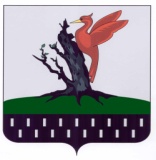 ТАТАРСТАН РЕСПУБЛИКАСЫАЛАБУГА  МУНИЦИПАЛЬРАЙОНБАШЛЫГЫ№Ф.И.О. Должность1.Романов А.В.Руководитель аппарата Совета Елабужского муниципального района, председатель комиссии;2.Рослякова И.Ю.Заведующая сектором по работе с обращениями граждан организационного отдела Совета ЕМР, секретарь комиссии;Члены комиссии:3.Тазиева Г.М.Начальник организационного отдела аппарата Совета Елабужского муниципального района;4.Мустафина Э.Р.Начальник отдела архива Исполнительного комитета Елабужского муниципального района;5.Пахомова Г.А.Заведующий сектором  кадров Совета Елабужского муниципального района;6.Долгова Л.В.Заведующий сектором бухгалтерского учета и отчетности Совета Елабужского муниципального района;7.Волкова О.В.Начальник отдела по работе с органами местного самоуправления поселений Совета Елабужского муниципального района;8.Хаметвалиев Т.З.Заведующий сектором по общим вопросам Совета Елабужского муниципального района;9.Горшунова Л.Д.Заведующий сектором документационного обеспечения и контроля Совета Елабужского муниципального района.